This Policy was adopted by the Proprietor on 1st January 2016Last reviewed		January 2022Next Policy Review Date: January 2023Contents PagePolicy statementScope and purpose of the policyUnderlying principlesDefinition of a complaintResolving a complaintComplaint procedureStage 1 formal resolution6.1 a	Guidelinesb	Procedures6.2	Stage 2 formal resolution6.2 a	Guidelinesb	Procedures6.3	Stage 3 Panel hearing6.3 a 	Guidelines6.3 b 	Procedures6.3 c	The hearing6.3 d	The decision	7	Record keeping and confidentiality8	Outline school complaints procedure: flowchart9	Example of a form to record a formal complaintPolicy Statement Highgate Hill House School is committed to safeguarding and promoting the welfare of children and young people and expects all staff and volunteers to share this commitment Scope and purpose of policyThe School Standards and Framework Act 1998, section 39(1) places a duty on all governing bodies to establish a complaints procedure for parents/carers to make complaints about all matters related to the school that are not covered under other statutory procedures. In addition, there may be circumstances in which they may complain or appeal if they consider that their rights have been ignored, a wrong decision taken or if their child is not being properly taught. Underlying Principles The school’s guiding principles in complaint resolution are:Complainants will be treated seriously and courteously To give careful and prompt consideration of all complaintsAttempt to resolve complaints through dialogue and mutual understanding, and at as early a stage as possibleTo seek to achieve a just and fair outcome, taking into account all the relevant evidence Separate procedures apply for: Admissions appealsExclusions Safeguarding mattersQueries concerning the conduct of or access arrangements for public examinations Definition of a Complaint For schools, a complaint within the terms of the procedures described here, is an expression of dissatisfaction - verbally or in writing by parents/carers of children who attend the school. For the purposes of this policy, a ‘parent’ shall include a guardian, carer or any other person with parental responsibility for a child at the school. This policy applies to complaints from parents of current pupils and to parents of former pupils if the complaint was initially raised whilst the pupil was on the school roll.Anonymous complaints would not normally be considered under this procedure. This procedure outlines the informal and formal stages by which a complaint may be made against the school. At all stages the aim of the policy is to reach a mutual understanding of the problems so that improvements can be made where necessary. Resolving a complaint It may be sufficient to acknowledge that the complaint is valid in whole or in part. In addition, it may be appropriate to offer one or more of the following: An apology  An explanation  An admission that the situation could have been handled differently or better  An assurance that the event complained of will not recur  An explanation of the steps that have been taken to ensure that it will not happen again  An undertaking to review school procedures and policies in the light of the complaint  The school keeps a log of all formal complaints, which is shared with the Local Advisory Board. The number of formal complaints received by the school in the preceding year is, in line with the Independent Schools Standards Regulations (ISSR), made available to parents. The number of formal complaints received by the school in the academic year 2018/19 was 2, neither of these progressed to a Panel Hearing (Stage 3).6	Complaint procedure6.1	. Stage 1 – informal resolutionIt is hoped that all complaints are resolved as early and informally as possible. 6.1 a	GuidelinesThe vast majority of complaints can be resolved informally. There are many occasions where complaints are resolved straightaway through the class teacher, school secretary or Headteacher, depending on whom the complainant first approaches. Parents must feel able to raise complaints with members of staff without any formality, either in person, by telephone or in writing. On occasions it may be appropriate for someone to act on behalf of a parent. At first it may be unclear whether a parent is asking a question or expressing an opinion rather than making a complaint. A parent/carer may want a preliminary discussion about an issue to help decide whether he or she wishes to take it further. 6.1 b	 Procedures The complainant will be given an opportunity to discuss their concern or complaint with the appropriate member of staff who will clarify the nature of the complaint and reassure them that the school wants to hear about it. The member of staff may explain to the complainant how the situation arose. It may be helpful to identify at this point what sort of outcome the complainant is looking for. The member of staff will need to respond appropriately, taking into account the seriousness of the complaint. Hopefully the appropriate member of staff can resolve the matter immediately. If the member of staff first contacted cannot deal immediately with the matter, they will acknowledge the complaint within 2 school working days of the complaint being raised; make a clear note of the date, the name, and contact address or phone number of the complainant. The Head-teacher will be given a copy. Where the concern relates to the Headteacher, Gina Wagland, the parent will be advised to contact the Proprietor, Julie Smith. The member of staff dealing with the concern or complaint will make sure that the complainant is clear what action (if any) or monitoring of the situation has been agreed, putting this in writing if this seems the best way of making things clear. Should the matter not be resolved within 5 school working days of it being acknowledged or in the event that the parent and member of staff fail to reach a satisfactory resolution, then the parent will be advised to proceed with the complaint in accordance with Stage 2 of this procedure.6.2	 Stage 2 – formal resolution6.2 a 	Guidelines By now it will have become clear that the concern is a definite complaint. In some cases, the Headteacher will already have been involved in looking at the matter; in others it will be their first involvement. As the Headteacher has responsibility for the day-to-day running of the whole school, she has responsibility for the implementation of a complaints system, including the decisions about their own involvement at the various stages. One of the reasons for having the various 'stages' in a complaint’s procedure is to reassure complainants that more than one person is hearing their complaint. 6.2 b	 Procedures If a complaint has not been resolved on an informal basis, then the parent should make a formal complaint to the Headteacher. This must be done in writing, stating explicitly that he/she wishes to invoke the formal complaints procedure. The school will be sensitive to the needs of the parent/carer who may have literacy difficulties or for whom English is not their first language. The Headteacher will acknowledge the complaint in writing within two school working days of receiving the written complaint. The acknowledgement will give a brief explanation of the school's complaints procedure and a target date for providing a response to the complaint. This will normally be within 10 school working days of the formal complaint being acknowledged. If, for exceptional reasons, this proves unworkable, a letter will be sent explaining the reason for the delay and giving a revised target date. The Headteacher will provide an opportunity for the complainant to meet her to supplement any information provided previously. It will be made clear to the complainant that if they wish, they may be accompanied to any meeting by a friend, relative, representative or advocate who can speak on their behalf, and that interpreting facilities are available if needed. If necessary, the Headteacher will interview witnesses and take statements from those involved. If the complaint centres on a pupil, the pupil should also be interviewed. In some circumstances, another member of staff with whom the pupil feels comfortable will be asked to attend. In certain circumstances, and taking into account the nature of the complaint, it may be appropriate to invite a parent/carer to be present when the Headteacher interviews a pupil. The Headteacher will keep written records of meetings, telephone conversations and other contacts. Once all the relevant facts have been established, the Headteacher will then produce a written response to the complainant.  A written response will include a full explanation of the decision and the reasons for it. Where appropriate, this will include what action the school will take to resolve the complaint. If any action is to be taken against a member of staff, to protect the rights of the staff concerned, the phrase ’Appropriate action has or will be taken’ will be used. The complainant will be advised that should they wish to take the complaint to Stage 3 they should notify the Proprietor within 10 school working days of receiving the outcome letter.  Where the complaint is against the Headteacher arrangements should be made for the initial investigation to be conducted by the Proprietor, who will carry out all the Stage 2 procedures.  6.3.	Stage 3 – Panel Hearing 6.3 a 	Guidelines Complaints only rarely reach this level. All complaints which reach this stage will have done so because the complainant has not been satisfied by the Headteacher’s response at the earlier stage of the procedure or the original investigation by the Proprietor if the complaint had been about the Headteacher.It is important that this appeal should not only be independent and impartial but that it should be seen to be so. The panel will be sensitive to issues of race, gender and religious affiliation. As this may be the last chance for a solution or compromise to be reached, every effort should be made to mediate and conciliate. The Panel Chair will ensure that as far as possible the proceedings are as informal as the situation allows.6.3 b 	Procedures If the parent wishes to proceed to Stage 3 (following a failure to reach a resolution earlier in the complaints process) they should write to the Proprietor, who is responsible for making the arrangements for a Panel Hearing, at the school address. In the written request for a Panel Hearing, the parent should state the grounds of the complaint and the outcome desired. He/she should also send a list of all the documents that they believe to be in the school’s possession that they consider relevant in the matter and that they wish the Panel to see. Copies of all such documents shall be supplied to all parties not later than five school working days before the hearing. Upon receipt of a written request by the complainant for the complaint to proceed to Stage 3, the Proprietor will acknowledge receipt of the complaint within two school working days and will schedule a meeting of the Panel within 10 school working days thereafter. The notification letter will also explain how the meeting will be conducted. The School will take all reasonable steps when making the arrangements for the hearing to facilitate the parent exercising their right to attend. If, having indicated they wish to proceed to Stage 3 of this complaint’s procedure, the parent decides not to attend the hearing, the hearing will take place in their absence. Under these circumstances, the panel will make findings on the substance of the complaint on the basis of the evidence available. The Panel appointed by the Proprietor will consist of at least three people not directly involved in matters detailed in the complaint, one of whom shall be independent of the management and running of the school. It is not appropriate for the Head-teacher or another member of the staff to be on the panel. The Panel Chair will invite the Headteacher to attend the hearing and prepare a written report for the Panel in response to the complaint. Other members of staff directly involved in the matters raised by the complainant may also be invited to attend the hearingThe complainant may be accompanied by a friend or relative, but legal representation is not usually appropriate. If the complainant wishes to be accompanied by a legally qualified person, acting in their professional capacity, the school must be notified at least seven school working days before the hearing. If possible, the Panel will resolve the parent’s complaint immediately without the need for further investigation. Where further investigation is required, the Panel will decide how it should be carried out. 6.3 c	 The HearingIt is the responsibility of the Chair of the Panel to ensure that the meeting is properly minuted. The complainant and the Headteacher and any other staff will be interviewed separately, so the Panel can form a clear and unbiased view of the complaint. The complainant to explain their complaint(s) and the Headteacher to explain the school's response. The Panel members to have an opportunity to question both the complainant and the Headteacher. Any party has the right to call witnesses (subject to the approval of the Chair) and the Panel have the right to question all the witnesses. If either party wishes to introduce previously undisclosed evidence or witnesses, it is in the interests of natural justice to adjourn the meeting so that the other side has time to consider and respond to the new evidence.At the conclusion of the hearing, the Panel Chair will explain to the complainant and the Headteacher that the Committee will consider its decision and that a written response will be sent to both parties within five school working days. The Panel will then consider the complaint and all the evidence presented and: Reach a unanimous, or at least a majority decision on the complaint;Decide upon the appropriate action to be taken to resolve the complaint; and  Where appropriate, suggest recommended changes to the school's systems or procedures to ensure that problems of a similar nature do not happen again. 6.3 d	 The DecisionThe Panel’s decision, findings and any recommendations shall be confirmed in writing to the parent and, where relevant, to the person complained about within five school working days of the hearing. The completion of Stage 3 represents the conclusion of the school’s complaints procedure.The Panel’s decision, findings and any recommendations will be available for inspection on the school premises by the Headteacher and the Proprietor.7.	Record keeping and confidentialityA written record will be kept by the Headteacher of all formal complaints, including any action(s) taken by the school as a result of the complaint (regardless of whether it is upheld), and of whether they are resolved at Stage 2 or progressed to a panel hearing. Parents can be assured that all concerns and complaints will be treated seriously. Correspondence, statements and records will be kept confidential except as required by the school by paragraph 33 (k) of Schedule 1 to the Education (Independent Schools Standards) Regulations 2014; namely, where the Secretary of State or a body conducting an inspection under section 108 or 109 of the Education and Skills Act 2008 requests access to them, or where any other legal obligations prevail. Records of individual complaints will be retained at least until the school’s next inspection thereafter, in accordance with data protection principles, only for as long as is considered to be reasonably necessary in the circumstances.10.	Outline School Complaints Procedure: flowchart  11.	Example of a form to record a formal complaint Please complete and return to ………………………….(Headteacher) who will acknowledge receipt and explain what action will be taken. Highgate Hill House School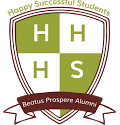 A Passion for Education, A Vision of Excellence, A Mission to SucceedComplaints PolicyComplaint raised and received.(acknowledgement within 2 school working days)and passed to appropriate member of staff Complaint heard by staff member (informally and as soon as possible, within 5 school working days of acknowledgement) Issue resolved: (including no further action) Issue not resolved Parent writes to the Headteacher making clear they wish to make a formal complaint, who will then investigate the matterHeadteacher acknowledges receipt of complaint (2 school working days)Meet with complainant to clarify complaint Look into complaint as soon as possible (within 10 days of Headteacher’s acknowledgement)Inform complainant of outcome (+ write to confirm) Issue resolved: (including no further action) Issue not resolved Complaint referred to the ProprietorProprietor acknowledges receipt of complaint (within 2 school working days).Complaints panel arranged (within 10 school working days of Proprietor’s acknowledgement)Issue letter inviting complainant to a meeting Panel meet - decide to dismiss / uphold / decide action / recommend change and issue letter confirming panel decision (within 5 days of the Hearing)*END OF PROCESS FOR SCHOOL* Complainant may complain to the Department for Education who may review due process Your name: Pupil’s name: Your relationship to the pupil: Address: Day time telephone number: Evening telephone number: Evening telephone number: Please give details of your complaint. What action, if any, have you already taken to try and resolve your complaint.  (Who did you speak to and what was the response)? What actions do you feel might resolve the problem at this stage? What actions do you feel might resolve the problem at this stage? What actions do you feel might resolve the problem at this stage? What actions do you feel might resolve the problem at this stage? What actions do you feel might resolve the problem at this stage? Are you attaching any paperwork?  If so, please give details. Are you attaching any paperwork?  If so, please give details. Are you attaching any paperwork?  If so, please give details. Are you attaching any paperwork?  If so, please give details. Are you attaching any paperwork?  If so, please give details. Signature: Signature: Signature: Signature: Signature: Date: Official use Official use Official use Date acknowledgement sent: Date acknowledgement sent: Date acknowledgement sent: Complaint referred to: Complaint referred to: Complaint referred to: Acknowledgement sent by: Acknowledgement sent by: Acknowledgement sent by: Date: Date: Date: 